Leeswijzer bij Aedes-model 2.3 Algemene Inkoopvoorwaarden voor Leveringen, Diensten en Werken (december 2022)Deze toelichting dient als een praktische uitleg van de Algemene Inkoopvoorwaarden versie 2.3. Er kunnen daarom geen rechten aan worden ontleend. Versie 2.3 betreft relatief beperkte aanpassingen ten opzichte van versie 2.2. InleidingDiverse opdrachtnemers hanteren doorgaans ieder eigen Algemene Voorwaarden (verkoopvoorwaarden of leveringsvoorwaarden). Steeds meer organisaties kiezen er dan ook voor om met Inkoopvoorwaarden te werken, die voor alle opdrachtnemers zo veel mogelijk gelijk zijn (Inkoopvoorwaarden). Hierbij treft u een model aan met Inkoopvoorwaarden (nu versie 2.3 als de opvolger van de versies 2.2, 2.1, 2.0 en 1.0). Het is van groot belang dat Inkoopvoorwaarden op alle niveaus van de corporatie bekend zijn en gehanteerd worden. Inkoop en dus ook Inkoopvoorwaarden zijn van belang voor de totale organisatie. Het hanteren van inkoopvoorwaarden kan ook een bijdrage leveren aan inkoopdoelstellingen, kosten besparen (standaardisering waar dit kan), risico’s verkleinen en aanbiedingen van leveranciers makkelijker vergelijkbaar maken. De Inkoopvoorwaarden kunnen branchebreed worden ingezet en ervaringen en kennis kunnen worden gedeeld (ook door de netwerken van Aedes, waaronder het Inkoop- en het Juristennetwerk). Door versiebeheer ontstaat een best practice-model. In de Inkoopvoorwaarden is ook veel ruimte voor de klant door bijlage B. Update versie 2.0: In 2015 de eerste aangepaste versie van de Inkoopvoorwaarden. Wijzigingen zijn aangebracht in het algemene deel (artikel 7, geheimhouding, daar een wederkerigheid van deboetebepaling) en een volledig herzien artikel 8 over het intellectueel eigendom. Meerdere consultatierondes met Bouwend Nederland in 2014 en begin 2015 hebben er voorts toe geleid dat het deel wat gaat over werken is verduidelijkt en/of is aangepast ten opzichte van versie 1.0.Update versie 2.1: In versie 2.1, april 2016, is ten opzichte van versie 2.0 een WAS bepaling toegevoegd in artikel 14.5. De toevoeging is gedaan op die plek omdat het betrekking heeft op zowel Diensten als Werken. Zie hierna de toelichting bij artikel 14.5. Tenslotte is in het Aedes Model eenvoudige Opdrachtbrief een bijlage 6 toegevoegd. In die bijlage 7 is de mogelijkheid van een bewerkersovereenkomst (denk aan een drukker als Opdrachtnemer etc.) genoemd. Een model bewerkersovereenkomst zelf is niet toegevoegd.Update versie 2.2: Vanwege de invoering van de AVG per 25 mei 2018 is er een nieuw artikel toegevoegd in de Inkoopvoorwaarden, namelijk 7A. Bij artikel 7A hierna een toelichting.Update versie 2.3: In artikel 9 is een wijzigingsbevoegdheid voor de algemene inkoopvoorwaarden opgenomen. Artikel 12 (toerekenbare tekortkoming) is verduidelijkt. Dit geldt ook voor artikel 14.1 (aansprakelijkheid). Verder is artikel 14.5 ondergebracht in een nieuw artikel over de Wet Aanpak Schijnconstructies (WAS) en de Wet Arbeid Vreemdelingen (WAV), te weten artikel 14A. De WAV ontbrak nog in de algemene inkoopvoorwaarden, maar heeft betrekking op zowel Diensten als Werken en is, gelet daarop, toegevoegd aan de Algemene Inkoopvoorwaarden. In artikel 23.6 is verduidelijkt dat Opdrachtnemer Opdrachtgever vrijwaart voor eventuele kosten voor Opdrachtgever omdat Opdrachtnemer zich niet houdt aan zijn uit de overeenkomst voortvloeiende (wettelijke) verplichtingen. Artikel 27 (kostenverhogende omstandigheden) is fors aangepast. Kostenverhogende omstandigheden zijn in beginsel uitgesloten. Als partijen daarvan willen afwijken zullen ze dat in de overeenkomst moeten overeenkomen.Bij deze update van de algemene voorwaarden is ervoor gekozen om géén artikel op te nemen over de mogelijke aanbestedingsplichtigheid van woningcorporaties en de consequenties daarvan voor de overeenkomst. De volgende overwegingen liggen aan dit besluit ten grondslag:Een dergelijke bepaling (bijvoorbeeld: het staat de corporatie, wanneer deze blijkt aanbestedingsplichtig te zijn, vrij met onmiddellijke ingang de overeenkomst te ontbinden) is een kernbeding en heeft -bij een beroep daarop door de corporatie- forse consequenties voor de opdrachtnemer. Gelet daarop is een plaats in de overeenkomst zelf meer voor de hand liggend en ook minder kwetsbaar;De algemene voorwaarden zijn weinig flexibel en gaan een langere periode mee; wanneer duidelijkheid ontstaat over het wel/niet aanbestedingsplichtig zijn van corporaties bevatten de Aedes algemene voorwaarden bij het opnemen van een bepaling over de aanbestedingsplicht een gedateerde bepaling;Voorzienbaar is dat een universele regeling over de gevolgen van een eventuele aanbestedingsplicht in de algemene inkoopvoorwaarden niet wenselijk en/of voldoende is. Het is niet ondenkbaar dat partijen andere afspraken willen maken over een eventuele aanbestedingsplicht bij leveringen, dan bijvoorbeeld bij werken;Als corporaties in de overeenkomst ook een regeling met betrekking tot een eventuele aanbestedingsplicht opnemen dan kan er sprake zijn van twee tegenstrijdige regelingen. Ook ervan uitgaande dat de rangorderegeling in de overeenkomst (overeenkomst gaat boven algemene voorwaarden) dit wel oplost, is het toch minder helder;Stel dat de corporatie vertrouwt op de regeling over de mogelijke aanbestedingsplichtigheid in de algemene voorwaarden en de algemene voorwaarden van de wederpartij blijken bij uitsluiting van de algemene voorwaarden van de corporatie van toepassing, of er is sprake van een ‘battle of the forms’, dan heeft de corporatie geen regeling meer om op terug te vallen;Mede gelet op deze overwegingen is het sterk aan te bevelen om in de overeenkomst (waar de algemene voorwaarden op van toepassing worden verklaard) wél een bepaling op te nemen over de mogelijke aanbestedingsplichtigheid van woningcorporaties en de consequenties daarvan voor de betreffende overeenkomst. Ook is er bij deze update van de algemene inkoopvoorwaarden bewust voor gekozen om de uitgebreide bepalingen over arbeidsomstandigheden en ketenaansprakelijkheid niet in de algemene voorwaarden op te nemen, mede in het licht van het feit dat deze Algemene Inkoopvoorwaarden niet bedoeld zijn voor grote nieuwbouwprojecten. Wél bevat artikel 23.6 van de Algemene Inkoopvoorwaarden een beknopte bepaling waarin de aansprakelijkheid ter zake bij Opdrachtnemer wordt gelegd en Opdrachtnemer Opdrachtgever ter zake vrijwaart. Afwegingen om niet de uitgebreide artikelen over de arbeidsomstandighedenwetgeving en ketenaansprakelijkheid op te nemen waren:Het toevoegen van deze (forse) artikelen aan de algemene voorwaarden trekt de verhouding tussen de bepalingen specifiek over leveringen, diensten en werken nog meer scheef. Uit de commentaren op de vorige versie van de algemene voorwaarden bleek dat de focus in de Algemene Inkoopvoorwaarden te veel op het onderdeel ‘Werken’ ligt en dat een bredere focus prettig zou zijn. Onder andere om de focus op het onderdeel ‘Werken’ niet verder te versterken is deze keuze gemaakt.Dergelijke bepalingen zijn ‘kernbedingen’, nu een beroep daarop door de corporatie forse consequenties kan hebben. Gelet daarop is een plaats in de overeenkomst zelf meer voor de hand liggend;De algemene voorwaarden zijn minder flexibel dan overeenkomsten; we zien nu in de praktijk vaak dat bij conceptuele bouw/flexwoningen andere percentages voor de G-rekening worden gehanteerd dan bij traditionele projecten. Als het percentage in de algemene voorwaarden is ‘vastgeklikt’ dan kan een corporatie alleen afwijken door in de overeenkomst een ander percentage op te nemen. Als in de overeenkomst niets wordt opgenomen matcht het percentage in de algemene voorwaarden wellicht niet met het door de aannemer/corporatie gewenste percentage.In algemene zin kan, als corporaties in de overeenkomst ook een regeling met betrekking tot deze punten opnemen, sprake zijn van twee tegenstrijdige regelingen. Ook ervan uitgaande dat de rangorderegeling in de overeenkomst (overeenkomst gaat boven algemene voorwaarden) dit wel oplost, is het toch minder helder;Stel dat de corporatie vertrouwt op de regeling in de algemene voorwaarden en de algemene voorwaarden van de wederpartij blijken bij uitsluiting van de algemene voorwaarden van de corporatie van toepassing, of er is sprake van een ‘battle of the forms’, dan heeft de corporatie geen regeling meer om op terug te vallen en loopt de corporatie aanzienlijke financiële risico’s. Als deze onderdelen in de overeenkomst worden geregeld loopt de corporatie dat risico niet.Algemeen deel en specifieke toevoegingen in de opdrachtbriefDit model (versie 2.3) van de Inkoopvoorwaarden, bestrijkt binnen de traditionele contracten vele soorten grote en kleine opdrachten op het gebied van leveringen van (bouw-)materialen, het uitvoeren van diensten (zoals schoonmaak- en groenonderhoud) en het uitvoeren van werken (onderhoudswerk). Ook kan er sprake zijn van gecombineerde opdrachten (bijvoorbeeld een dienst met werken). Het hanteren van één model voor leveringen, diensten en (onderhouds-)werken, kan een belangrijke bijdrage leveren aan de verdergaande professionalisering van het opdrachtgeverschap. Meer duidelijkheid aan de voorkant en beperken van de diversiteit aan versies bevordert de doelmatigheid van het inkoopproces. De scope van dit model ligt op vastgoed, deze voorwaarden zijn niet specifiek geschreven voor ICT, HRM, kantoorartikelen en/of communicatieproducten. Toch kan het model wel worden ingezet voor kantoorartikelen of voor communicatieproducten. Voor ICT is dit model niet geschikt. Hiervoor verwijzen we naar het  ACBIT Algemene Corporatievoorwaarden bij IT | Aedes. Het ACBIT sluit aan bij het GIBIT. De algemene inkoopvoorwaarden IT voor Gemeenten.Als vertrekpunt is gekozen voor één set met Inkoopvoorwaarden voor Leveringen, Diensten en Werken en niet voor een specifieke onderhoudssoort (zoals bijvoorbeeld dagelijks onderhoud, mutatieonderhoud of planmatig onderhoud). Voor wat betreft het deel Leveringen en Diensten is bij het ontstaan van deze algemene voorwaarden aansluiting gezocht bij het model dat de VNG heeft opgesteld. Het deel voor Werken is daaraan toegevoegd. Garantiebepalingen en eventuele bepalingen voor de relatie opdrachtnemer – klant zijn ondergebracht in twee bijlagen (A en B). Reden daarvoor is dat ze corporatieafhankelijk zijn. Duurzaamheid of duurzaam inkopen kan als bijlage 6 bij de opdracht zelf worden toegevoegd. Dat kan een gedetailleerde uitwerking zijn, maar ook een mission statement. In de Opdrachtbrief of overeenkomst worden dus de opdrachtspecifieke zaken benoemd.Verwijzing naar corporatie Inkoopvoorwaarden in het vroegste stadiumAl bij de offerteaanvraag is het zaak dat de corporatie verwijst naar de eigen Inkoopvoorwaarden. Ter vermijding van de zogeheten ‘Battle of Forms’ en voor alle duidelijkheid aan de voorkant De corporatie Inkoopvoorwaarden worden van toepassing verklaard. Ook wordt uitdrukkelijk afstand gedaan van de Algemene Voorwaarden (AV) van de opdrachtnemer. Het van toepassing verklaren van de eigen inkoopvoorwaarden doen we in een bijbehorende overeenkomst, eenraamovereenkomst of een door de opdrachtgever vervaardigde opdrachtbrief die is ondertekend door zowel opdrachtgever als de opdrachtnemer. Als er in de Opdrachtbrief, overeenkomst of raamovereenkomst wordt verwezen naar een werkomschrijving in een bijlage, dan betreft dat bij voorkeur een versie zonder – verwijzing naar – de algemene voorwaarden van opdrachtnemer. De Inkoopvoorwaarden gaan uit van een groot toepassingsgebied. Dit kan dus betekenen dat er in de aansturende overeenkomst, raamovereenkomst of Opdrachtbrief nog bepalingen moeten worden opgenomen. Er is niet voor gekozen ook een voorbeeld raamovereenkomst of overeenkomst bij te leveren. In de praktijk kan de inhoud van die overeenkomsten verschillen. Het is wel van belang datde inhoud daarvan is afgestemd op deze Inkoopvoorwaarden. Bij ingebruikname van de Inkoopvoorwaarden zal zowel op het voorblad als in de definitie van opdrachtgever, de betreffende woningcorporatie (vereniging of stichting) nog moeten worden ingevuld. Tot slot kunnen de Inkoopvoorwaarden desgewenst worden gedeponeerd bij de Kamer van Koophandel. Uiteraard kan een corporatie aan haar leveranciers ook nog eens frequent de Inkoopvoorwaarden toesturen en ze ook nog beschikbaar stellen op haar internetsite.
I AlgemeenArtikel 1 DefinitiesDit artikel geeft een omschrijving van de begrippen zoals die verder in de tekst van het model worden gehanteerd. Deze begrippen zullen steeds met hoofdletter worden gebruikt. Daarmee wordt aangegeven dat de betekenis van dit begrip wordt vermeld in artikel 1.De begrippen ‘levering’ en ‘aflevering’ hebben aparte definities in het model. Hierdoor is een verschilgemaakt tussen het aangaan van de overeenkomst en de daadwerkelijke overgang van eigendom van goederen aan de opdrachtgever (de corporatie). Dit onderscheid is met name van belang bij het overgaan van de eigendom en het risico. Gekozen is voor de termen ‘offerte’ en ‘offerteaanvraag’, aangezien dit gangbare termen zijn. In de offerteaanvraag kan al door de corporatie worden opgenomen dat deze Inkoopvoorwaarden van toepassing zijn en dat de offerte daarop moet worden uitgebracht.Voor alle duidelijkheid, nergens in de Algemene Voorwaarden is verwezen naar de UAV 2012. Deze is danook op geen enkel moment van toepassing.Artikel 2 ToepasselijkheidDit model Inkoopvoorwaarden is bedoeld om van toepassing te verklaren op alle offerteaanvragen (waaronder aanbestedingen), offerten en overeenkomsten die hieruit voortvloeien met betrekking tot het leveren van goederen of het verrichten van diensten en het uitvoeren van werken. Een gangbare tekst voor het van toepassing verklaren van de Inkoopvoorwaarden is:‘Op alle offerteaanvragen, offerten en overeenkomsten zijn onze Algemene Inkoopvoorwaarden voorLeveringen, Diensten en Werken van toepassing. U treft deze […] aan.’ Van het Model Algemene Inkoopvoorwaarden voor Leveringen, Diensten en Werken van opdrachtgever kan alleen worden afgeweken, indien partijen dit schriftelijk met elkaar overeenkomen. Afgeweken kan worden in de offerteaanvraag of in de te sluiten overeenkomst en andere bijbehorende bijlagen. Het is aan te raden expliciet te vermelden dat wordt afgeweken van de algemene voorwaarden, indien dat het geval is.In de Algemene Voorwaarden wordt op enkele plekken ook aangegeven dat er keuze is (zoals bijvoorbeeldof er wel of niet zal worden opgeleverd (bij werken, zie artikel 31.9). Wordt er vooraf geen oplevering afgesproken dan is artikel 31.9 van toepassing.Ten aanzien van artikel 2.1 is het zo dat ingeval de Inkoopvoorwaarden ook worden gebruikt door een‘gelieerde onderneming’, ze uiteraard ook daar eerst nog van toepassing dienen te worden verklaard.Artikel 3 Offerte, opdracht en totstandkoming overeenkomstIn artikel 3.2 is de termijn voor gestanddoening 90 dagen. Een kortere of langere periode kan worden gevraagd in de offerteaanvraag en vervolgens afgesproken in de aansturende overeenkomst. In artikel 3.5 wordt duidelijk gemaakt dat de opdrachtnemer die bijvoorbeeld vooruitlopend op de overeenkomst verplichtingen aangaat, dit doet op eigen risico.II Uitvoering overeenkomstArtikel 4 Algemene verplichtingen opdrachtnemerDit artikel geeft algemene verplichtingen weer die op de opdrachtnemer rusten in het kader van de uitvoering van de overeenkomst. Zo is in artikel 4.2 een waarschuwingsplicht voor de opdrachtnemer opgenomen. De opdrachtgever kan in de overeenkomst die naar deze Inkoopvoorwaarden verwijst nog nadere verplichtingen voor de opdrachtnemer uitwerken.Artikel 5 Algemene verplichtingen opdrachtgeverDit artikel somt algemene verplichtingen op die op opdrachtgever rusten in het kader van de uitvoering van de overeenkomst. Ook hier geldt dat deze verplichtingen nader kunnen worden uitgewerkt in de overeenkomst. In artikel 5.2 is een verplichting opgenomen dat de corporatie zich zal gedragen als ‘goed opdrachtgever’.Artikel 6 Kwaliteit, keuring en garantieOp grond van artikel 6 garandeert de opdrachtnemer dat de door hem geleverde goederen of de door hem te verrichten diensten zullen voldoen aan de in de overeenkomst vastgelegde eisen, algemeen geldende normen en voorschriften uit wet of verdrag. De opdrachtgever kan de prestaties van de opdrachtnemer keuren en inspecteren. Hierbij neemt zij in acht dat dit niet ten koste moet gaanvan de samenwerking met de opdrachtnemer. In dit artikel is gekozen om geen termijn op te nemen,aangezien dit zal verschillen per prestatie. Daarnaast kan dit verschillen per opdrachtgever. Een nadere invulling wordt gegeven in de artikelen 19 en 22.Artikel 7 Geheimhouding (boete voortaan wederkerig)Om de naleving van dit artikel te bevorderen en eventuele misverstanden te voorkomen is het aanbevelingswaardig dat opdrachtgever en opdrachtnemer voorafgaand aan de uitvoering van de overeenkomst aangeven welke stukken vertrouwelijk zijn en eventueel vertrouwelijk kunnen worden in het kader van de uitvoering van de overeenkomst. Nieuw ten opzichte van versie 1.0 is dat de boete  wederkerig is. Dit betekent dat de corporatie zelf ook goed moet opletten welke stukken vallen onder de geheimhoudingsplicht. Dit al bij het aangaan van de overeenkomst.
7A. Verwerking Persoonsgegevens
Dit nieuwe artikel is toegevoegd voor alle situaties waarin er geen verwerkersovereenkomst nodig is, maar de opdrachtnemer (verwerkingsverantwoordelijke) wel de privacy m.b.t. persoonsgegevens moet eerbiedigen, die volgen uit Wet- en regelgeving. Per 25 mei 2018 is dat de AVG, de Uitvoeringswet Algemene Verordening Gegevensbescherming, maar kan ook volgen uit adviezen van de Autoriteit Persoonsgegevens (WP29) of uit de Telecommunicatiewet (ACM).Voorbeelden:
Situatie a: Opdrachtnemer krijgt contactgegevens om een afspraak te maken met een klant van Opdrachtgever voor een reparatie. Opdrachtnemer is geen verwerker en er is geen verwerkersovereenkomst nodig.
Situatie b: Voor de gevallen waarin de Opdrachtnemer wel verwerker is, bijvoorbeeld, de Opdrachtnemer verzorgt de administratie voor de warmteafrekening in opdracht van de Opdrachtgever, dan is er wel een verwerkersovereenkomst nodig, die een bijlage is bij een overeenkomst of in dit geval bij de Opdrachtbrief (model Aedes).In het model opdrachtbrief die verwijst naar de algemene inkoopvoorwaarden is de verwerkersovereenkomst gezien de bovenstaande voorbeelden optioneel genoemd als bijlage. Er is een Aedes model verwerkersovereenkomst beschikbaar.Artikel 8 Intellectueel eigendomDit artikel borgt de belangen van Opdrachtgever met betrekking tot de intellectuele eigendomsrechten en is in overeenstemming met de gedachte c.q. het vertrekpunt dat iets waarvoor de corporatie al heeft betaald niet nogmaals betaald behoeft te worden.Artikel 9 Wijziging overeenkomstEen overeenkomst en de Algemene Inkoopvoorwaarden kunnen op grond van het model Inkoopvoorwaarden door Opdrachtgever worden gewijzigd.Artikel 10 Uitrusting en materialenIndien in het kader van de uitvoering van de overeenkomst de opdrachtnemer bepaalde materialen en uitrusting gaat inzetten, geldt als uitgangspunt dat dit geheel voor rekening en risico van de opdrachtnemer is.Artikel 11 Tijdstip van nakomingIndien in de uitvoering van de overeenkomst wordt gewerkt met deelleveringen, zal de opdrachtgever de termijnen voor de deellevering moeten vermelden in de overeenkomst of de offerteaanvraag. Indien de opdrachtnemer eventuele vertragingen verwacht, zal hij de opdrachtgever daarvan schriftelijk op de hoogte brengen.Artikel 12 Toerekenbare tekortkomingIn het Model Algemene Inkoopvoorwaarden is het uitgangspunt dat een ingebrekestelling wordt verzonden door middel van een aangetekend schrijven.Artikel 13 Niet toerekenbare tekortkomingIndien de opdrachtnemer zich wil beroepen op overmacht, moet hij direct contact opnemen met de opdrachtgever.
Artikel 14 Aansprakelijkheid en verzekeringHet uitgangspunt van het Model Algemene Inkoopvoorwaarden is dat voor de aansprakelijkheid in het algemene deel wordt aangesloten bij het Burgerlijk Wetboek. Bij het onderdeel Werken zijn echter aparte afspraken gemaakt.Artikel 14A Wet Aanpak Schijnconstructies en Wet Arbeid VreemdelingenDit nieuwe artikel is toegevoegd ter vervanging van artikel 14.5. De WAV ontbrak nog in de algemene inkoopvoorwaarden, maar heeft betrekking op zowel Diensten als Werken en is, gelet daarop, toegevoegd aan de Algemene Inkoopvoorwaarden. Ook is in dit artikel de regeling met betrekking tot de Wet Aanpak Schijnconstructies verduidelijkt.Artikel 16 Toepasselijk recht en geschillenVan partijen wordt verwacht dat zij voor het aanhangig maken van een geschil eerst trachten om het geschil minnelijk op te lossen. Het Weens Koopverdrag wordt uitgesloten zodat Nederlands recht van toepassing zal zijn. Dit ingeval de opdrachtnemer niet in Nederland zou zijn gevestigd. Alleen voor werken is de mogelijkheid van bouwarbitrage opgenomen (16.3).III Financiële bepalingenArtikel 17 Prijzen, meerwerk en minderwerkVoor de vergoeding van de opdrachtnemer wordt aangesloten bij de prijzen die genoemd worden in de offerte van de opdrachtnemer. In de offerteaanvraag dient de opdrachtgever te kiezen voor een bepaalde tariefafspraak, bijvoorbeeld op basis van nacalculatie of op basis van een vaste prijs. De meetlat voor de te leveren prestaties dient te worden vastgelegd in de overeenkomst. Aan de hand van dit kader moet de vraag worden beantwoord of sprake is van meerwerk of minderwerk.Artikel 18 Facturering en betalingIn het Model Algemene Inkoopvoorwaarden staat een aantal wettelijke eisen opgenomen ten aanzien van de factuur. In de overeenkomst of bijlage daarbij kan de opdrachtgever nadere eisen toevoegen. Als er sprake is van btw verlegd, dan dient dit ook te blijken uit de Opdrachtbrief of de overeenkomst.IV Bepalingen betreffende leveringen van goederenArtikel 19 LeveringenUitgangspunt in het Model Algemene Inkoopvoorwaarden is Incoterm DDP (Delivered Duty Paid). Er zijn in totaal dertien Incoterms (internationale leveringsvoorwaarden) die de meest gebruikelijke (leverings)voorwaarden in het internationale handelsverkeer regelen. Deze voorwaarden worden veel gebruikt in de internationale handel. De Incoterm DDP betekent dat de goederen door de opdrachtnemer worden afgeleverd op de overeengekomen plaats en tijd en dat de opdrachtnemer alle kosten en risico’s draagt die verbonden zijn aan de aflevering van de goederen. In het Model Algemene Inkoopvoorwaarden behoudt de opdrachtgever zich het recht voor om de goederen gemotiveerd af te keuren. In dit artikel is geen termijn opgenomen, aangezien dit kan verschillen afhankelijk van de te leveren goederen. Op grond van artikel 7:23 BW zal de opdrachtgever echter binnen bekwame tijd, nadat zij heeft ontdekt of redelijkerwijs had behoren te ontdekken dat goederen niet voldoen aan de overeenkomst, de opdrachtnemer op de hoogte moeten stellen. De maatstaf is ‘bekwame tijd’.Het Model Algemene Inkoopvoorwaarden voorziet in een garantie voor goederen van 12 maanden in artikel19.5. Het kan echter bij bepaalde producten wenselijk zijn om een langere of kortere garantietermijn op te nemen afhankelijk van de aard van de goederen, dat kan dan in de overeenkomst op Opdrachtbrief zelf. Voor garantie op werken is een bijlage A waarin afwijkende garantietermijnen staan. Artikel 6 verwijst naar die bijlage.Indien de opdrachtgever de goederen wenst te keuren voorafgaand aan de aflevering kan dat op basis van artikel 6.2. In sommige gevallen kan het wenselijk zijn dat de opdrachtgever voorafgaand aan de aflevering de goederen bij de opdrachtnemer keurt. Indien de opdrachtgever het goed afkeurt, is de opdrachtnemer nog niet toerekenbaar tekortgeschoten, aangezien de opdrachtnemer de goederen nog niet heeft geleverd. Dit zal wel het geval kunnen zijn, indien de opdrachtnemer niet binnen de gestelde termijn alsnog de juiste goederen levert.Het goedkeuren van de goederen door de opdrachtgever doet niet af aan de garantietermijn en de conformiteit uit artikel 7:17 BW. Eventuele gebreken die niet zichtbaar zijn en niet met het oog waarneembaar, vallen nog steeds onder de garantieverplichting van de opdrachtnemer en de verplichting tot het leveren van de goederen die aan de overeenkomst beantwoorden.Artikel 21 Overdracht van eigendom en risicoZoals ook in artikel 19.1 is geregeld, gaat de eigendom over op het moment van Aflevering (Levering conform Incoterm DDP) en na eventuele installatiewerkzaamheden die moeten worden verricht door de opdrachtnemer. Uitgangspunt in het Burgerlijk Wetboek is dat de koper het risico draagt vanaf het moment van aflevering van de goederen (artikel 7:10 lid 1 BW). In het Model Algemene Inkoopvoorwaarden is hiervan afgeweken, aangezien het risico pas overgaat op het moment dat de opdrachtgever de goederen accepteert. Onder acceptatie moet niet worden verstaan de goedkeuring van goederen. De acceptatie van de goederen is louter een garantie om te zorgen dat de opdrachtnemer de goederen aflevert, eventueel
installeert en vervolgens een schriftelijke verklaring vraagt die de aflevering van de goederen bevestigt. Deze schriftelijke verklaring regelt niets over de status van de goederen en kan nimmer worden gebruikt als goedkeuring van de goederen.V Bepalingen betreffende verrichten van dienstenAls het gaat om opdrachten aan architecten of overige adviseurs, dan geldt dat daarvoor de Aedes/Neprombasisopdracht kan worden gebruikt. In dit geval gaat het dus om andere diensten zoals schoonmaakwerkzaamheden en/of groenwerkzaamheden et cetera.Artikel 22 DienstenOok voor het verrichten van diensten is van belang dat deze worden uitgevoerd zoals overeengekomen in de overeenkomst. Hierbij is van belang dat nauwkeurig wordt omschreven wat van partijen wordt verwacht en dat in de offerteaanvraag en in de overeenkomst neer te leggen. Artikel 6 is een algemene regel. Artikel22 ziet slechts op diensten en gaat nader in op wat van de opdrachtnemer kan worden verwacht.VI Bepalingen betreffende verrichten van werkenHet deel ‘verrichten van werken’ heeft betrekking op vele vormen van onderhoudswerk. Zoals al vermeld in de inleiding van deze toelichting is het deel ‘verrichten van werken’ niet bestemd voor de nieuwbouw of grote renovatie van een complex. Daarvoor is ingeval van traditionele opdrachtverstrekking de Aedes-aannemingsovereenkomst bedoeld. Omdat bij (onderhouds-)werken er in sommige gevallen wél een formele opleveringsprocedure wordt gevolgd en in de meeste gevallen geen formele opleveringsprocedure wordt gevolgd, is in artikel 31.9 het uitgangspunt dat er geen formele opleverprocedure is tenzij er een opleverdatum en oplevering is afgesproken in de Opdrachtbrief, overeenkomst of raamovereenkomst. Ten aanzien van artikel 24.2: er kan in de offerteaanvraag een andere geldigheidsduur zijn gevraagd, standaard is hier 90 dagen. Ten aanzien van artikel 39.1: Er kan in de overeenkomst of opdracht een bankgarantie worden gevraagd die direct opeisbaar is. In Artikel 32.4 is een standaardboetebedrag opgenomen. Dat bedrag is van toepassing bij Werken tenzij er in de overeenkomst of opdracht een ander bedrag is opgenomen.VII Einde overeenkomstArtikel 40 OpzeggingHet Model Algemene Inkoopvoorwaarden voorziet in twee mogelijkheden, de overeenkomst (tussentijds) te beëindigen: (1) opzegging en (2) ontbinding. De opdrachtgever kan de overeenkomst opzeggen, maar zal hierbij een redelijke opzegtermijn in acht moeten nemen. Voor werken is de opzeggingsbepaling zoals opgenomen in artikel 36 van toepassing i.p.v. van de opzeggingsbepaling zoals opgenomen in artikel 40.Artikel 41 OntbindingHet ontbinden van een overeenkomst kan indien de andere partij tekortschiet in de nakoming van haar verbintenissen die voortvloeien uit de overeenkomst, tenzij de tekortkoming de ontbinding met haargevolgen niet rechtvaardigt (artikel 6:265 BW). Het gevolg van de ontbinding is dat de overeenkomst wordt beëindigd. Ontbinding van de overeenkomst geschiedt door het sturen van een aangetekend schrijven. In het geval van ontbinding is de opdrachtgever geen vergoeding schuldig voor prestaties die nog niet door de opdrachtnemer zijn verricht.Artikel 42 VernietigingDit artikel regelt enkel het feit dat, indien één van de partijen zich beroept op vernietiging door een buitengerechtelijke verklaring deze verklaring de vorm dient te hebben van een aangetekend schrijven.Artikel 43 SlotbepalingIn dit artikel geeft de corporatie aan wie ze is.In bijlage A kan de corporatie garantiebepalingen hebben opgenomen.In bijlage B kan de corporatie bepalingen hebben opgenomen voor het omgaan met haar klanten.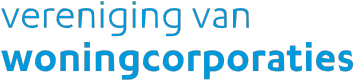 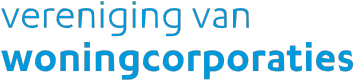 